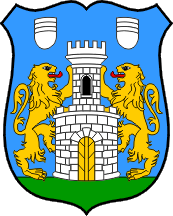 Organizator:            	Šahovski klub «Ilok» Ilok.Vrijeme i mjesto:    	16. rujna 2023. god., Ilok, Srednja škola Ilok, Ul. Matije Gupca 168.Pravo sudjelovanja:	Najavljeni igrači do 15.09.2023.g. do 15,00 sati, sa Fide ID.Sustav natjecanja:  	Švicarski sustav, 12 kola, FIDE varijanta. Tempo igre: 	            Blitz: 3 minute+2 sekunde. 		          	Turnir se boduje za Fide blitz listu.	Nagradni fond:	505 EUR.  130,		Posebne nagrade:100,  70,		- šahistica: 	15,  40,		- kadet:	15,	  25,		- kadetkinja:	15,  20,		- igrač ŠK Ilok:	15.7.-10.     15,11.-15.  butelja vina.Nagrade nisu kumulativne.Upisnina:10€               - Najavljeni domaći i inozemni igrači zaključno 14.9.“23. do 24,00.15€               - Najavljeni igrači do 15.09.“23. do 15,00 sati.Turnirski program: 	Prijave do 16. rujna 2023. godine do 09,30 sati.Svečano otvaranje u 09,45 sati. 1. kolo u 10,00 sati.Ostala kola:  Svečano zatvaranje i podjela nagrada nakon završetka 12. kola. Prijave: krunoslavlesic@gmail.com  ili Viber/WhatsApp/sms:  +385 91 54 04 309. Razno: Obveza igrača je ponijeti digitalni šahovski sat. Organizator osigurava garniture i ručak.Pokrovitelji: Grad Ilok, Iločki podrumi, Tina Ilok. 												ŠK «ILOK»							       			      Ilok 